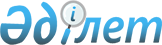 О внесении изменения в постановление акимата Актюбинской области от 13 мая 2019 года № 184 "О внесении изменения в постановление акимата Актюбинской области от 11 сентября 2017 года № 314 "Об определении видов и порядка поощрений, а также размера денежного вознаграждения граждан, участвующих в обеспечении общественного порядка в Актюбинской области"Постановление акимата Актюбинской области от 26 сентября 2019 года № 381. Зарегистрировано Департаментом юстиции Актюбинской области 27 сентября 2019 года № 6395
      В соответствии со статьей 27 Закона Республики Казахстан от 23 января 2001 года "О местном государственном управлении и самоуправлении Республики Казахстан", подпунктом 3) пункта 3 статьи 3 Закона Республики Казахстан от 9 июля 2004 года "Об участии граждан в обеспечении общественного порядка", пунктом 2 статьи 50 Закона Республики Казахстан от 6 апреля 2016 года "О правовых актах" акимат Актюбинской области ПОСТАНОВЛЯЕТ:
      1. Внести в постановление акимата Актюбинской области от 13 мая 2019 года № 184 "О внесении изменения в постановление акимата Актюбинской области от 11 сентября 2017 года № 314 "Об определении видов и порядка поощрений, а также размера денежного вознаграждения граждан, участвующих в обеспечении общественного порядка в Актюбинской области" (зарегистрированное в Реестре государственной регистрации нормативных правовых актов 15 мая 2019 года № 6142, опубликованное 21 мая 2019 года в Эталонном контрольном банке нормативных правовых актов Республики Казахстан в электронном виде) следующее изменение:
      преамбулу указанного постановления на русском языке изложить в следующей редакции:
      "В соответствии со статьями 27 Закона Республики Казахстан от 23 января 2001 года "О местном государственном управлении и самоуправлении Республики Казахстан", подпунктом 3) пункта 3 статьи 3 Закона Республики Казахстан от 9 июля 2004 года "Об участии граждан в обеспечении общественного порядка", пунктом 2 статьи 50 Закона Республики Казахстан от 6 апреля 2016 года "О правовых актах" акимат Актюбинской области ПОСТАНОВЛЯЕТ:", текст на казахском языке не меняется.
      2. Государственному учреждению "Аппарат акима Актюбинской области" в установленном законодательстве порядке обеспечить:
      1) государственную регистрацию настоящего постановления в Департаменте юстиции Актюбинской области;
      2) размещение настоящего постановления на интернет-ресурсе акимата Актюбинской области после официального опубликования.
      3. Контроль за исполнением настоящего постановления возложить на курирующего заместителя акима Актюбинской области.
      4. Настоящее постановление вводится в действие по истечении десяти календарных дней после дня его первого официального опубликования.
					© 2012. РГП на ПХВ «Институт законодательства и правовой информации Республики Казахстан» Министерства юстиции Республики Казахстан
				
      Первый заместитель акима  области

Р. Сыдыков
